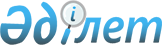 О внесении изменения в постановление акимата Аккольского района от 30 января 2013 года № А-1/54 "Об установлении квоты рабочих мест для лиц, состоящих на учете службы пробации уголовно-исполнительной инспекции, а также лиц, освобожденных из мест лишения свободы и несовершеннолетних выпускников интернатных организаций, в размере одного процента от общей численности рабочих мест"
					
			Утративший силу
			
			
		
					Постановление акимата Аккольского района Акмолинской области от 26 сентября 2013 года № А-9/406. Зарегистрировано Департаментом юстиции Акмолинской области 29 октября 2013 года № 3863. Утратило силу постановлением акимата Аккольского района Акмолинской области от 20 апреля 2016 года № А-4/123      Сноска. Утратило силу постановлением акимата Аккольского района Акмолинской области от 20.04.2016 № А-4/123 (вступает в силу и вводится в действие со дня подписания).

      Примечание РЦПИ.

      В тексте документа сохранена пунктуация и орфография оригинала.

      В соответствии со статьей 31 Закона Республики Казахстан от 23 января 2001 года "О местном государственном управлении и самоуправлении в Республике Казахстан", статьей 21 Закона Республики Казахстан от 24 марта 1998 года "О нормативных правовых актах", в целях приведения в соответствие с действующим законодательством, акимат Аккольского района ПОСТАНОВЛЯЕТ:

      1. Внести в постановление акимата Аккольского района "Об установлении квоты рабочих мест для лиц, состоящих на учете службы пробации уголовно-исполнительной инспекции, а также лиц, освобожденных из мест лишения свободы и несовершеннолетних выпускников интернатных организаций, в размере одного процента от общей численности рабочих мест" от 30 января 2013 года № А-1/54 (зарегистрированное в Реестре государственной регистрации нормативных правовых актов № 3658, опубликованное 8 марта 2013 года в районных газетах "Ақкөл өмірі" и "Знамя Родины KZ") следующее изменение:

      преамбулу изложить в новой редакции:

      "В соответствии со статьей 31 Закона Республики Казахстан от 23 января 2001 года "О местном государственном управлении и самоуправлении в Республике Казахстан", подпунктами 5-5) и 5-6) статьи 7 Закона Республики Казахстан от 23 января 2001 года "О занятости населения", акимат Аккольского района ПОСТАНОВЛЯЕТ:".

      2. Контроль за исполнением настоящего постановления возложить на исполняющего обязанности заместителя акима района Абдрахманова Н.Т.

      3. Настоящее постановление вступает в силу со дня государственной регистрации в Департаменте юстиции Акмолинской области и вводится в действие со дня официального опубликования.


					© 2012. РГП на ПХВ «Институт законодательства и правовой информации Республики Казахстан» Министерства юстиции Республики Казахстан
				
      Аким Аккольского района

Т.Едигенов
